ŚWIDNICKIE TOWARZYSTWO BUDOWNICTWA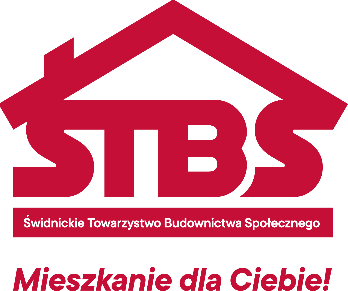 SPOŁECZNEGO SP. Z O.O.58-100 Świdnica, ul. Głowackiego 39Atel./fax: 74/852-55-32, 74/856-90-22 www.tbs-swidnica.eu e-mail:kontakt@tbs-swidnica.euKonto: PKO BP S.A. O/Świdnica 24 1020 5138 0000 9202 0008 7924REGON 890630878, NIP 884-21-21-139, kapitał zakładowy 56 126 000Sąd Rejonowy dla Wrocławia Fabrycznej KRS: 0000081668Świdnica, 31.10.2023 r.Wszyscy oferencidot: ogłoszenia nr 2023/BZP00454509 z 20.10.2023 r.  o zamówieniu publicznym na roboty budowlane  pn. „Budowa budynku mieszkalnego wielorodzinnego wraz z zagospodarowaniem terenu przy ul. Leśnej 30 w Świdnicy”.ZAPYTANIA DO TREŚCI SWZZamawiający Świdnickie Towarzystwo Budownictwa Społecznego informuje, że do w/w postępowania zostały złożone pytania. W związku tym Zamawiający korzystając z uprawnień ustawowych wskazanych w przepisach art. 284, ust. 2 ustawy Pzp, przekazuje treść pytań i udziela odpowiedzi.Zapytanie nr 1 i odpowiedzi:1. Prosimy o udostępnienie zestawienia elementów drewnianej konstrukcji dachu. Odp. Zamawiający udostępnia w załączniku nr 1 do niniejszego pisma.2.Czy Zamawiający przewiduje wykonanie układów pomiarowych mieszkań dla systemu ciepła i chłodu? Odp. System ciepła i chłodu nie przewiduje opomiarowania mieszkań na czas realizacji zadania, ale w ofercie należy uwzględnić wykonanie podejścia (zawory, śrubunki, króćce) do ewentualnego zamontowania w przyszłości ciepłomierza, bez konieczności ingerencji w instalację.3. Czy w okresie gwarancji udzielonej przez Wykonawcę, przeglądy UDT na windę będą w obowiązku Wykonawcy, kto podpisuję obowiązkową umowę z firmą konserwującą, kto ponosi koszty konserwacji ? Odp. Przeglądy oraz umowa na serwis i konserwację dźwigu UDT będą w obowiązku              Zamawiającego. 4.Czy w okresie gwarancji koszty związane z przeglądami oraz wynikającymi z nich zaleceniami serwisów pod kątem eksploatacyjnym ponosi Wykonawca?Odp. Zgodnie z §9, ust. 6,7  projektu umowy, stanowiącej załącznik nr 9 do SWZ (…) 6.	W okresie gwarancji Wykonawca zapewni bezpłatne przeprowadzenie niezbędnych przeglądów technicznych wszystkich zamontowanych urządzeń i wyrobów budowlanych z częstotliwością wymaganą w DTR. Koszty dojazdu, robocizny i materiałów ponosi Wykonawca.    7.	W okresie gwarancji Wykonawca zapewni bezpłatną obsługę serwisową urządzeń i wyrobów budowlanych z częstotliwością wymaganą w DTR. Koszty dojazdu serwisu, robocizny i materiałów ponosi Wykonawca.(…)” Zapytanie nr 2 i odpowiedzi: Prosimy o udostępnienie załączonych w postępowaniu przedmiarów branży elektrycznej w formie edytowalnej NORMA lub PDF (załączone przedmiary są w formie skanów)Odp. Zamawiający udostępnia w załącznikach nr 2,3,4,5 do niniejszego pisma.Zapytanie nr 3 i odpowiedzi:Prosimy o wyjaśnienie zapisów z SWZ w zakresie spełnienia doświadczenia: Czy Zamawiający opisując poniższe punkty dotyczące doświadczenia Wykonawcy, wymaga aby wszystkie trzy punkty były spełnione przy jednej realizacji - budowie budynku wielorodzinnego? 1. jedną (1) robotę budowlaną polegającą na budowie lub przebudowie budynku mieszkalnego wielorodzinnego o kubaturze minimum 7000 m3 wraz z przyłączami wody, kanalizacji sanitarnej i deszczowej, wewnętrznej linii zasilającej energii elektrycznej oraz z wewnętrznymi instalacjami: wodną, kanalizacyjną i elektryczną, 2. jedną (1) robotę budowlaną polegającą na instalacji mat kapilarnych o powierzchni co najmniej 2 000 m2 wraz z wykonaniem całej infrastruktury technicznej, w budownictwie wielorodzinnym, 3. jedną (1) robotę budowlaną polegającą na budowie kompletnej instalacji grzewczo-chłodzącej w oparciu o gruntowe pompy ciepła z zastosowaniem mat kapilarnych, o mocy grzewczej co najmniej 80 kW.Odp. Nie wymaga. Czy zamawiający uzna za spełnienie warunku w zakresie doświadczenia w przypadku gdy Wykonawca wykaże się budową w okresie ostatnich 5 lat dwóch budynków wielorodzinnych, połączonych ze sobą, posiadających jedną maszynownię o łącznej mocy 160 kW, łącznej ilość mat kapilarnych 3 200m2, łącznej kubaturze ponad 18 000 m3 i wykonywanych w oparciu o dwie umowy z Inwestorem.Odp. Nie uzna. Zamawiający nie wyraża zgody na zmianę warunków. Zapytanie nr 4 i odpowiedzi:1.	Proszę o załączenie aktualnej opinii technicznej dotyczącej stanu istniejącego budynku. Poprzednia załączona opinia jest datowana na listopad 2021 r.	Odp. Zamawiający udostępnił w postępowaniu opinię z listopada 2021, innej nie posiada.2.	Proszę o załączenie rysunków PW Architektury rzutów poszczególnych kondygnacji, Opisu PW Architektury oraz zestawienia projektowanej stolarki okiennej i drzwiowej.Odp. Jako  ostateczne rysunki  kondygnacji należy przyjąć rzuty kondygnacji z Projektu Technicznego. Zestawienie stolarki wg rys. A/PT-12, A/PT-13.3.	Proszę o udostępnienie szczegółowej specyfikacji projektowanej stolarki okiennej i drzwiowej.Odp. Wg. zestawienia stolarki rys. A/PT-12, A/PT-13.4.	Proszę o przekazanie zestawienia elementów więźby dachowej.Odp. Zamawiający udostępnia w załączniku nr 1 do niniejszego pisma.5.	Czy więźbę dachową należy zabezpieczyć ppoż? Jeśli tak proszę o podanie klasy oraz sposobu zabezpieczenia.Odp. Zgodnie z opisem do PAB pkt 13 ust.3: konstrukcji dachu nie stawia się wymagań co do klasy odporności ogniowej.6.	Czy wykonanie placu zabaw znajduje się w zakresie wyceny? Jeśli tak, proszę o udostepnienie specyfikacji urządzeń oraz rysunków dotyczących projektowanego placu zabaw.Odp.  Tak, przewidziany jest w zakresie wyceny.  Na rys. PT/PZ-01 wskazano lokalizację  3 urządzeń  do montażu. Wybór urządzeń ograniczono strefą bezpieczeństwa. Specyfikację i rysunki urządzeń przedstawiono w załącznikach nr 6, 7, 8 do niniejszego pisma. 7.	Czy montaż ławek przy placu zabaw znajduje się w zakresie wyceny? Jeśli tak, proszę o udostępnienie specyfikacji.Odp.  Tak, przewidziany jest w zakresie wyceny.  Na rys. PT/PZ-01 wskazano lokalizację  2 ławek  do montażu.   Opis ławek znajduje się w PT . Specyfikacja ławki znajduje się w załączniku nr 9 do niniejszego pisma.8.	Jaką ilość ulepszonej nawierzchni placu zabaw należy przyjąć do wyceny?Odp. Powierzchnię zawiera opis do PT.9.	Czy dostawa i  montaż wiaty śmietnikowej znajduje się w zakresie wyceny? Proszę o udostępnienie rysunku i specyfikacji.Odp. Projekt wiaty w części PZT (PAB) nr rys. PZ/02.10.	Posadzkę balkonów należy wykończyć płytkami wg załączonego przedmiaru robót, czy żywiczną posadzką tarasową wg Opisu PW?Odp. Należy przyjąć posadzkę żywiczną zgodnie z PW.11.	Proszę o udostępnienie specyfikacji projektowanej żywicznej posadzki tarasowej.Odp. wg. opisu w PW. 12.	Czy projektuje się wykonanie sufitów podwieszanych w budynku? Jeśli tak, proszę o podanie w których pomieszczeniach należy je wykonać oraz udostępnienie specyfikacji projektowanych sufitów podwieszanych.Odp. Sufity podwieszone zaprojektowano nad pomieszczeniami poddasza, uwarstwienie zgodnie z PT rys. nr A/PT-09, 10,11.13.	Czy w zakres przedmiotu zamówienia wchodzi wycinka drzew? Jeśli tak, po czyjej stronie będą te prace?	Odp. Na mapie do celów projektowych nie ujawniono drzew. Projekt nie przewiduje wycinki. Należy na wizji lokalnej stwierdzić ewentualne występowanie samosiejek.14.	Czy na ścianach i sufitach budynku projektuje się wykonanie gładzi?Odp. Należy wykonać tynki gipsowe wykończone przez szpachlowanie i przygotowane pod malowanie . 15.	Czy w korytarzach i klatce schodowej należy wykonać na ścianach tynk żywiczny?Odp. Sposób wykończenia ścian opisany jest na rys. wykonawczych nr AW/05,06,07.16.	Proszę o udostępnienie rysunków, zestawienia ilościowego elementów oraz zbrojenia projektowanych nadproży, belek, podciągów, trzpieni, ścian, rygli żelbetowych.Odp. zgodnie z rysunkami i opisem w PT i PW17.	Proszę o udostępnienie specyfikacji i rysunku projektowanych balustrad klatki schodowej i balkonów.Odp. zgodnie z rysunkami i opisem w PW i PB18.	Czy w ramach zagospodarowania terenu należy wykonać jakieś nasadzenia? Jeśli tak, proszę o udostępnienie zestawienia ilościowego wraz z opisem.	Odp. Zestawienie ilościowe nasadzeń wraz z opisem/gatunkami przedstawione jest w przedmiarze, stanowiącym załącznik do dokumentacji.Zapytanie nr 5 i odpowiedzi:Proszę o jednoznaczne określenie specyfikacji projektowanych płytek podłogowych i ściennych, ponieważ występują rozbieżności pomiędzy Opisem do Projektu Technicznego, a załączonym plikiem „Zał. do PT - Elementy wykończeniowe”Odp. Zgodnie z załącznikiem do PT „elementy wykończeniowe” pkt. f) podłogi i posadzki w pomieszczeniach użytkowych:łazienka, kuchnia, pom. gospodarcze, przedpokój – płytki ceramiczne o wymiarach 60*30,  wg. poniższego wzoru WALLNUT BROWN STR lub równoważne; fugi w kolorze płytekpkt. g) okładziny ścienne z płytek ceramicznych w łazienkach 60 x 30 cm do pełnej wysokości pomieszczenia, drewnopodobna, wg poniższego wzoru, obudować jedną (1) ścianę w prysznicu i obudowę toalety; fugi w kolorze płytek   	pozostałe ściany w łazience - płytki białe półmat. Fuga w kolorze płytek.Proszę o podanie specyfikacji okien połaciowych i wyłazów dachowych. Odp. a) okna połaciowe: obrotowe, dolne otwieranie, od wewnątrz drewno lakierowaneod zewnątrz oblachowanie w kolorze RAL 7016, Umin=1,1W/m2K (rekomendowane 1,0W/m2K), szyba hartowana, całkowita przepuszczalność energii prom. słonecznego 50% (rekomendowane 46%);b) wyłaz dachowy: wymiar 780x978 mm, od zewnątrz oblachowanie w kolorze RAL 7016, Umin=1,4W/m2K (rekomendowane 1,1W/m2K), szyba hartowana, boczne otwieranie z teleskopem;Zapytanie nr 6 i odpowiedzi:1. Prosimy Zamawiającego o informację czy należy ująć w kalkulacji oczyszczenie budynku z pozostawionych obecnie tam rzeczy.Odp. Tak, należy ująć.2.W rzucie parteru branży konstrukcji przy nowoprojektowanych ścianach konstrukcyjnych widnieje zapis ,,sprawdzić nośność podłoża pod ścianą" . Prosimy o informację czy w przypadku braku nośności podłoża, będzie należało wykonać ławy fundamentowe?, jak te roboty będą rozliczane?Odp. Zgodnie z zaleceniami należy sprawdzić nośność podłoża pod ścianą, a w przypadku braku nośności wykonać należy nowe ławy fundamentowe. Parametry ławy do ustalenia po wykonaniu badań.Uzasadnione roboty dodatkowe rozliczane będą na warunkach opisanych w projekcie umowy.  3.W miejscu wyburzanych ścian konstrukcyjnych parteru zastosowano wsporniki stalowe IP200, czy oparcie ich na ścianie zewnętrznej nie wymaga dodatkowego trzpienia, słupa ?Odp. Wsporniki kotwione są w wieńcach żelbetowych.4.Czy Zamawiający wykonywał badania gruntu wewnątrz budynku pod wykonanym podkładem betonowym?, biorąc pod uwagę jago spękania, krzywizny podłoże może wymagać dodatkowego zagęszczenia oraz wymiany całego podkładu betonowego, prosimy o informację jak Zamawiający będzie takie roboty rozliczał.Odp. Nie były wykonywane takie badania na etapie sporządzania dokumentacji projektowej.Uzasadnione roboty dodatkowe rozliczane będą na warunkach opisanych w projekcie umowy.  5.Czy Zamawiający przewiduje dodatkowe doszczelnienie podszybia windy?Odp.  Należy doszczelnić podszybie.    6. Z jakiego materiału została przewidziana projektowana ściany szybu windowego ?, czy należy wykonać dla niej fundament ? prosimy o szczegóły rozwiązania Odp. Ściany szybu wykonać należy wykonać z bloczków betonowych. Fundamentowanie szybu windy jest istniejące. Wykonać odkrywkę w celu sprawdzenia grubości fundamentu. 7.Czy główne przewody instalacji sanitarnej w kondygnacji parteru należy prowadzić pod istniejącym stropem ? czy w kondygnacji parteru sufit będzie podwieszany?Odp. Cały zakres instalacji kanalizacji sanitarnej należy poprowadzić pod posadzką parteru .Sufit podwieszany - zgodnie z przekrojami w PT oraz rysunkiem A/PW-05.8. Czy istniejące złącze ZK na granicy działki jest przewidziane jako docelowe zasilanie budynku? , czy istniejące złącze ZK jest zasilone w energie elektryczną?Odp. Złącze kablowe ZK3 jest złączem docelowym i jest pod napięciem.Zapytanie nr 7 i odpowiedzi:1. Czy Zamawiający posiada przedmiary branży elektrycznej przedmiar elektryczny Leśna TBS 2023, PR szlaban oraz teletechnicznej (instalacje wewn. telekomunikacyjne Świdnica Leśna TBS 072023, instalacja fotowoltaiczna PV nadachowa) w wersji edytowalnej np. ATH ? Udostępnione przedmiaru robót  to skany plików pdf, których nie ma możliwości przekonwertować do postaci edytowalnej.2. Czy zagospodarowanie terenu branży elektrycznej – obwód oświetlenia zewnętrznego, wraz z latarniami typu parkowego z oprawami oświetleniowymi jest w zakresie wykonawstwa branży elektrycznej? Jeśli tak, proszę o udostępnienie przedmiaru robót. Odp. Zgodnie z PZT: Dla potrzeb oświetlenia ciągów komunikacyjnych przy budynku zaprojektowano oświetlenie zewnętrzne za pomocą latarń typu parkowego na słupach o wysokości h=5,5m z oprawami oświetleniowymi LED 34W. Latarnie będą zasilane kablem doziemnym typu YAKXs4x16mm2, ułożonym w rurze osłonowej z PCV typu DVK75mm wzdłuż całej długości.Zamawiający udostępnia przedmiary w załącznikach nr 2,3,4,5 do niniejszego pisma.Zapytanie nr 8 i odpowiedzi:Prosimy o wytłumaczeniu, jakie mebli ma być ujęte w ofercie. Jakie ma być wyposażeniekuchenne ?Odp. Kuchnia musi być wyposażona w zlewozmywak z syfonem, kuchenkę elektryczną indukcyjną, baterię zlewozmywakową, zgodnie z załącznikiem do PT „elementy wykończeniowe”.